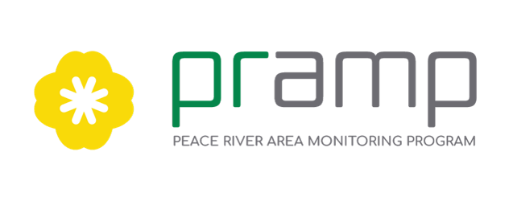 PRAMP Technical Working GroupAGENDAAugust 31, 2022   1:00pm – 3:00pmJoin Zoom Meetinghttps://us02web.zoom.us/j/82329081967?pwd=L1dzOTZYVjZSODFGbHBycWRZdE1zZz09 Meeting ID: 823 2908 1967     Passcode: 842865 (see calendar invitation for phone-in details)Chair: Karla ReesorTimeDiscussionLeaderPackage IDDesired Endpoint1.0Opening1:001.1IntroductionsAll1.2Adoption of AgendaKarlaA1.3Adoption of Minutes (July 21, 2022)KarlaB1.4Follow-up on action listKarla2.0Standing Business1:152.1Administration & PlanningOSM Process for 2022-23 MikeCFor information: Update on OSM planning, workplan scoping document1:202.2Continuous Monitoring ProgramReview Dashboard ReportsJune and July 2022Reno Deployment Provide update on Reno deploymentMike, LilyD, EnoneFor information: Collectively review monitoring data and operations informationFor information: Update on site preparation and deployment3.0New Business1:353.1Project: Network Assessment - Phase ThreeAECOMFFor information and discussion: provide update of the third phase of network assessment.4.0Closure2:454.1Round tableAll3:004.2AdjournmentKarla